Studienseminar Osnabrück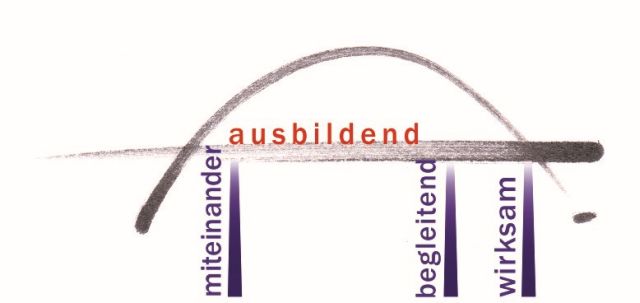 Lehramt für Sonderpädagogik                  Ausbildungsübersicht   2021-IIStand: 9. August 2017StartStartStartAug.SeptOktOktNovNovDezJanFebrFebrMärzAprilMai Mai Mai JuniJuliAug.Aug.SeptOktOktNovNovDezJanFebr.2023AusbildungsmonatAusbildungsmonatAusbildungsmonat1233445677891010101112131314151516161718BlockseminareBlockseminareEinührungs-seminar26.-30.08.21Einührungs-seminar26.-30.08.21Kompakt-seminar03.-05.11.21Kompakt-seminar03.-05.11.21Entscheidung für einen FörderschwerpunktEntscheidung für einen FörderschwerpunktEntscheidung für einen FörderschwerpunktWahl eines Förderschwerpunkts für die Prüfung (25.02.2022)Wahl eines Förderschwerpunkts für die Prüfung (25.02.2022)Wahl eines Förderschwerpunkts für die Prüfung (25.02.2022)Wahl eines Förderschwerpunkts für die Prüfung (25.02.2022)Wahl eines Förderschwerpunkts für die Prüfung (25.02.2022)Wahl eines Förderschwerpunkts für die Prüfung (25.02.2022)Wahl eines Förderschwerpunkts für die Prüfung (25.02.2022)Wahl eines Förderschwerpunkts für die Prüfung (25.02.2022)Gemeinsame UnterrichtsbesucheGemeinsame UnterrichtsbesucheGemeinsame UnterrichtsbesucheGUBGUBGUBGUBGUBGUBGUBGUB3. GUB3. GUB3. GUB3. GUB3. GUBGespräch über den AusbildungsstandGespräch über den AusbildungsstandGespräch über den AusbildungsstandGespräch über den Ausbildungsstand(8. - 10. Monat/April 22)Gespräch über den Ausbildungsstand(8. - 10. Monat/April 22)Gespräch über den Ausbildungsstand(8. - 10. Monat/April 22)Gespräch über den Ausbildungsstand(8. - 10. Monat/April 22)Gespräch über den Ausbildungsstand(8. - 10. Monat/April 22)Schriftliche ArbeitSchriftliche ArbeitSchriftliche Arbeit                 Thema für die schriftliche Arbeit benennen(bis 11. Mai 2022)                 Thema für die schriftliche Arbeit benennen(bis 11. Mai 2022)                 Thema für die schriftliche Arbeit benennen(bis 11. Mai 2022)                 Thema für die schriftliche Arbeit benennen(bis 11. Mai 2022)                 Thema für die schriftliche Arbeit benennen(bis 11. Mai 2022)                 Thema für die schriftliche Arbeit benennen(bis 11. Mai 2022)                 Thema für die schriftliche Arbeit benennen(bis 11. Mai 2022)                 Thema für die schriftliche Arbeit benennen(bis 11. Mai 2022)                 Thema für die schriftliche Arbeit benennen(bis 11. Mai 2022)                 Thema für die schriftliche Arbeit benennen(bis 11. Mai 2022)                 Thema für die schriftliche Arbeit benennen(bis 11. Mai 2022)                 Thema für die schriftliche Arbeit benennen(bis 11. Mai 2022)                 Thema für die schriftliche Arbeit benennen(bis 11. Mai 2022)Schriftliche ArbeitSchriftliche ArbeitSchriftliche ArbeitAbgabe der schriftlichen Arbeit(25.08.2022)Abgabe der schriftlichen Arbeit(25.08.2022)Abgabe der schriftlichen Arbeit(25.08.2022)Abgabe der schriftlichen Arbeit(25.08.2022)Abgabe der schriftlichen Arbeit(25.08.2022)Abgabe der schriftlichen Arbeit(25.08.2022)Abgabe der schriftlichen Arbeit(25.08.2022)Abgabe der schriftlichen Arbeit(25.08.2022)Abgabe der schriftlichen Arbeit(25.08.2022)Abgabe der schriftlichen Arbeit(25.08.2022)Abgabe der schriftlichen Arbeit(25.08.2022)Abgabe der schriftlichen Arbeit(25.08.2022)Abgabe der schriftlichen Arbeit(25.08.2022)Abgabe der schriftlichen Arbeit(25.08.2022)Abgabe der schriftlichen Arbeit(25.08.2022)Abgabe der schriftlichen Arbeit(25.08.2022)Abgabe der schriftlichen Arbeit(25.08.2022)Abgabe der schriftlichen Arbeit(25.08.2022)Unterricht12 Wochenstunden in jedem Halbjahr(Verteilung als Beispiel)Unterricht12 Wochenstunden in jedem Halbjahr(Verteilung als Beispiel)Unterricht12 Wochenstunden in jedem Halbjahr(Verteilung als Beispiel)eigenverantwortlicher Unterricht4eigenverantwortlicher Unterricht4eigenverantwortlicher Unterricht4eigenverantwortlicher Unterricht4eigenverantwortlicher Unterricht4eigenverantwortlicher Unterricht4eigenverantwortlicher Unterricht4eigenverantwortlicher Unterricht4eigenverantwortlicher Unterricht8eigenverantwortlicher Unterricht8eigenverantwortlicher Unterricht8eigenverantwortlicher Unterricht8eigenverantwortlicher Unterricht8eigenverantwortlicher Unterricht8eigenverantwortlicher Unterricht8eigenverantwortlicher Unterricht8eigenverantwortlicher Unterricht8eigenverantwortlicher Unterricht8eigenverantwortlicher Unterricht8eigenverantwortlicher Unterricht8eigenverantwortlicher Unterricht8eigenverantwortlicher Unterricht8eigenverantwortlicher Unterricht8eigenverantwortlicher Unterricht8eigenverantwortlicher Unterricht8Summe 20Unterricht12 Wochenstunden in jedem Halbjahr(Verteilung als Beispiel)Unterricht12 Wochenstunden in jedem Halbjahr(Verteilung als Beispiel)Unterricht12 Wochenstunden in jedem Halbjahr(Verteilung als Beispiel)betreuter Unterricht8betreuter Unterricht8betreuter Unterricht8betreuter Unterricht8betreuter Unterricht8betreuter Unterricht8betreuter Unterricht8betreuter Unterricht8betreuter Unterricht4betreuter Unterricht4betreuter Unterricht4betreuter Unterricht4betreuter Unterricht4betreuter Unterricht4betreuter Unterricht4betreuter Unterricht4betreuter Unterricht4betreuter Unterricht4betreuter Unterricht4betreuter Unterricht4betreuter Unterricht4betreuter Unterricht4betreuter Unterricht4betreuter Unterricht4betreuter Unterricht4Summe 16KEAKEAKEABearbeitung einer KEA (Kompetenz-Entwicklungs-Aufgabe)selbstgewählt – unbenotet (!)Bearbeitung einer KEA (Kompetenz-Entwicklungs-Aufgabe)selbstgewählt – unbenotet (!)Bearbeitung einer KEA (Kompetenz-Entwicklungs-Aufgabe)selbstgewählt – unbenotet (!)Bearbeitung einer KEA (Kompetenz-Entwicklungs-Aufgabe)selbstgewählt – unbenotet (!)Bearbeitung einer KEA (Kompetenz-Entwicklungs-Aufgabe)selbstgewählt – unbenotet (!)Bearbeitung einer KEA (Kompetenz-Entwicklungs-Aufgabe)selbstgewählt – unbenotet (!)Bearbeitung einer KEA (Kompetenz-Entwicklungs-Aufgabe)selbstgewählt – unbenotet (!)Bearbeitung einer KEA (Kompetenz-Entwicklungs-Aufgabe)selbstgewählt – unbenotet (!)Bearbeitung einer KEA (Kompetenz-Entwicklungs-Aufgabe)selbstgewählt – unbenotet (!)Bearbeitung einer KEA (Kompetenz-Entwicklungs-Aufgabe)selbstgewählt – unbenotet (!)Bearbeitung einer KEA (Kompetenz-Entwicklungs-Aufgabe)selbstgewählt – unbenotet (!)Bearbeitung einer KEA (Kompetenz-Entwicklungs-Aufgabe)selbstgewählt – unbenotet (!)Bearbeitung einer KEA (Kompetenz-Entwicklungs-Aufgabe)selbstgewählt – unbenotet (!)Bearbeitung einer KEA (Kompetenz-Entwicklungs-Aufgabe)selbstgewählt – unbenotet (!)Bearbeitung einer KEA (Kompetenz-Entwicklungs-Aufgabe)selbstgewählt – unbenotet (!)Bearbeitung einer KEA (Kompetenz-Entwicklungs-Aufgabe)selbstgewählt – unbenotet (!)Bearbeitung einer KEA (Kompetenz-Entwicklungs-Aufgabe)selbstgewählt – unbenotet (!)Bearbeitung einer KEA (Kompetenz-Entwicklungs-Aufgabe)selbstgewählt – unbenotet (!)Bearbeitung einer KEA (Kompetenz-Entwicklungs-Aufgabe)selbstgewählt – unbenotet (!)Module „Inklusion“Module „Inklusion“Module „Inklusion“3 wählbare Modulveranstaltungen zu unterschiedlichen Aspekten der Arbeit in der Inklusion3 wählbare Modulveranstaltungen zu unterschiedlichen Aspekten der Arbeit in der Inklusion3 wählbare Modulveranstaltungen zu unterschiedlichen Aspekten der Arbeit in der Inklusion3 wählbare Modulveranstaltungen zu unterschiedlichen Aspekten der Arbeit in der Inklusion3 wählbare Modulveranstaltungen zu unterschiedlichen Aspekten der Arbeit in der Inklusion3 wählbare Modulveranstaltungen zu unterschiedlichen Aspekten der Arbeit in der Inklusion3 wählbare Modulveranstaltungen zu unterschiedlichen Aspekten der Arbeit in der Inklusion3 wählbare Modulveranstaltungen zu unterschiedlichen Aspekten der Arbeit in der Inklusion3 wählbare Modulveranstaltungen zu unterschiedlichen Aspekten der Arbeit in der Inklusion3 wählbare Modulveranstaltungen zu unterschiedlichen Aspekten der Arbeit in der Inklusion3 wählbare Modulveranstaltungen zu unterschiedlichen Aspekten der Arbeit in der Inklusion3 wählbare Modulveranstaltungen zu unterschiedlichen Aspekten der Arbeit in der Inklusion3 wählbare Modulveranstaltungen zu unterschiedlichen Aspekten der Arbeit in der Inklusion3 wählbare Modulveranstaltungen zu unterschiedlichen Aspekten der Arbeit in der Inklusion3 wählbare Modulveranstaltungen zu unterschiedlichen Aspekten der Arbeit in der Inklusion3 wählbare Modulveranstaltungen zu unterschiedlichen Aspekten der Arbeit in der Inklusion3 wählbare Modulveranstaltungen zu unterschiedlichen Aspekten der Arbeit in der Inklusion3 wählbare Modulveranstaltungen zu unterschiedlichen Aspekten der Arbeit in der Inklusion3 wählbare Modulveranstaltungen zu unterschiedlichen Aspekten der Arbeit in der Inklusion3 wählbare Modulveranstaltungen zu unterschiedlichen Aspekten der Arbeit in der Inklusion3 wählbare Modulveranstaltungen zu unterschiedlichen Aspekten der Arbeit in der Inklusion3 wählbare Modulveranstaltungen zu unterschiedlichen Aspekten der Arbeit in der Inklusion3 wählbare Modulveranstaltungen zu unterschiedlichen Aspekten der Arbeit in der Inklusion3 wählbare Modulveranstaltungen zu unterschiedlichen Aspekten der Arbeit in der Inklusion3 wählbare Modulveranstaltungen zu unterschiedlichen Aspekten der Arbeit in der Inklusion3 wählbare Modulveranstaltungen zu unterschiedlichen Aspekten der Arbeit in der InklusionAusbildungsnoteAusbildungsnoteAusbildungsnoteAusbildungsnote( 12.10.2022)Ausbildungsnote( 12.10.2022)Ausbildungsnote( 12.10.2022)Ausbildungsnote( 12.10.2022)Ausbildungsnote( 12.10.2022)Ausbildungsnote( 12.10.2022)Ausbildungsnote( 12.10.2022)Ausbildungsnote( 12.10.2022)Ausbildungsnote( 12.10.2022)Ausbildungsnote( 12.10.2022)Ausbildungsnote( 12.10.2022)Ausbildungsnote( 12.10.2022)Ausbildungsnote( 12.10.2022)Ausbildungsnote( 12.10.2022)Ausbildungsnote( 12.10.2022)Ausbildungsnote( 12.10.2022)Ausbildungsnote( 12.10.2022)Ausbildungsnote( 12.10.2022)Ausbildungsnote( 12.10.2022)Ausbildungsnote( 12.10.2022)Ausbildungsnote( 12.10.2022)Prüfung Prüfung Prüfung Ende: 25.02.2023mindestens 15 UnterrichtsbesuchePSPS„Erstgespräch“ + 5 Unterrichtsbesuche (inkl. 3x GUB)„Erstgespräch“ + 5 Unterrichtsbesuche (inkl. 3x GUB)„Erstgespräch“ + 5 Unterrichtsbesuche (inkl. 3x GUB)„Erstgespräch“ + 5 Unterrichtsbesuche (inkl. 3x GUB)„Erstgespräch“ + 5 Unterrichtsbesuche (inkl. 3x GUB)„Erstgespräch“ + 5 Unterrichtsbesuche (inkl. 3x GUB)„Erstgespräch“ + 5 Unterrichtsbesuche (inkl. 3x GUB)„Erstgespräch“ + 5 Unterrichtsbesuche (inkl. 3x GUB)„Erstgespräch“ + 5 Unterrichtsbesuche (inkl. 3x GUB)„Erstgespräch“ + 5 Unterrichtsbesuche (inkl. 3x GUB)„Erstgespräch“ + 5 Unterrichtsbesuche (inkl. 3x GUB)„Erstgespräch“ + 5 Unterrichtsbesuche (inkl. 3x GUB)„Erstgespräch“ + 5 Unterrichtsbesuche (inkl. 3x GUB)„Erstgespräch“ + 5 Unterrichtsbesuche (inkl. 3x GUB)„Erstgespräch“ + 5 Unterrichtsbesuche (inkl. 3x GUB)„Erstgespräch“ + 5 Unterrichtsbesuche (inkl. 3x GUB)„Erstgespräch“ + 5 Unterrichtsbesuche (inkl. 3x GUB)„Erstgespräch“ + 5 Unterrichtsbesuche (inkl. 3x GUB)„Erstgespräch“ + 5 Unterrichtsbesuche (inkl. 3x GUB)„Erstgespräch“ + 5 Unterrichtsbesuche (inkl. 3x GUB)mindestens 15 UnterrichtsbesucheFSP 1FSP 15 Unterrichtsbesuche          (inkl. 1x GUB mit PS)5 Unterrichtsbesuche          (inkl. 1x GUB mit PS)5 Unterrichtsbesuche          (inkl. 1x GUB mit PS)5 Unterrichtsbesuche          (inkl. 1x GUB mit PS)5 Unterrichtsbesuche          (inkl. 1x GUB mit PS)5 Unterrichtsbesuche          (inkl. 1x GUB mit PS)5 Unterrichtsbesuche          (inkl. 1x GUB mit PS)5 Unterrichtsbesuche          (inkl. 1x GUB mit PS)5 Unterrichtsbesuche          (inkl. 1x GUB mit PS)5 Unterrichtsbesuche          (inkl. 1x GUB mit PS)5 Unterrichtsbesuche          (inkl. 1x GUB mit PS)5 Unterrichtsbesuche          (inkl. 1x GUB mit PS)5 Unterrichtsbesuche          (inkl. 1x GUB mit PS)5 Unterrichtsbesuche          (inkl. 1x GUB mit PS)5 Unterrichtsbesuche          (inkl. 1x GUB mit PS)5 Unterrichtsbesuche          (inkl. 1x GUB mit PS)5 Unterrichtsbesuche          (inkl. 1x GUB mit PS)5 Unterrichtsbesuche          (inkl. 1x GUB mit PS)5 Unterrichtsbesuche          (inkl. 1x GUB mit PS)5 Unterrichtsbesuche          (inkl. 1x GUB mit PS)mindestens 15 UnterrichtsbesucheFSP 2FSP 25 Unterrichtsbesuche          (inkl. 1x GUB mit PS)5 Unterrichtsbesuche          (inkl. 1x GUB mit PS)5 Unterrichtsbesuche          (inkl. 1x GUB mit PS)5 Unterrichtsbesuche          (inkl. 1x GUB mit PS)5 Unterrichtsbesuche          (inkl. 1x GUB mit PS)5 Unterrichtsbesuche          (inkl. 1x GUB mit PS)5 Unterrichtsbesuche          (inkl. 1x GUB mit PS)5 Unterrichtsbesuche          (inkl. 1x GUB mit PS)5 Unterrichtsbesuche          (inkl. 1x GUB mit PS)5 Unterrichtsbesuche          (inkl. 1x GUB mit PS)5 Unterrichtsbesuche          (inkl. 1x GUB mit PS)5 Unterrichtsbesuche          (inkl. 1x GUB mit PS)5 Unterrichtsbesuche          (inkl. 1x GUB mit PS)5 Unterrichtsbesuche          (inkl. 1x GUB mit PS)5 Unterrichtsbesuche          (inkl. 1x GUB mit PS)5 Unterrichtsbesuche          (inkl. 1x GUB mit PS)5 Unterrichtsbesuche          (inkl. 1x GUB mit PS)5 Unterrichtsbesuche          (inkl. 1x GUB mit PS)5 Unterrichtsbesuche          (inkl. 1x GUB mit PS)5 Unterrichtsbesuche          (inkl. 1x GUB mit PS)mindestens 15 UnterrichtsbesucheFD 1FD 15 Unterrichtsbesuche          (inkl. 1x GUB mit PS)5 Unterrichtsbesuche          (inkl. 1x GUB mit PS)5 Unterrichtsbesuche          (inkl. 1x GUB mit PS)5 Unterrichtsbesuche          (inkl. 1x GUB mit PS)5 Unterrichtsbesuche          (inkl. 1x GUB mit PS)5 Unterrichtsbesuche          (inkl. 1x GUB mit PS)5 Unterrichtsbesuche          (inkl. 1x GUB mit PS)5 Unterrichtsbesuche          (inkl. 1x GUB mit PS)5 Unterrichtsbesuche          (inkl. 1x GUB mit PS)5 Unterrichtsbesuche          (inkl. 1x GUB mit PS)5 Unterrichtsbesuche          (inkl. 1x GUB mit PS)5 Unterrichtsbesuche          (inkl. 1x GUB mit PS)5 Unterrichtsbesuche          (inkl. 1x GUB mit PS)5 Unterrichtsbesuche          (inkl. 1x GUB mit PS)5 Unterrichtsbesuche          (inkl. 1x GUB mit PS)5 Unterrichtsbesuche          (inkl. 1x GUB mit PS)5 Unterrichtsbesuche          (inkl. 1x GUB mit PS)5 Unterrichtsbesuche          (inkl. 1x GUB mit PS)5 Unterrichtsbesuche          (inkl. 1x GUB mit PS)5 Unterrichtsbesuche          (inkl. 1x GUB mit PS)mindestens 15 UnterrichtsbesucheFD 2FD 25 Unterrichtsbesuche          (inkl. 1x GUB mit PS)5 Unterrichtsbesuche          (inkl. 1x GUB mit PS)5 Unterrichtsbesuche          (inkl. 1x GUB mit PS)5 Unterrichtsbesuche          (inkl. 1x GUB mit PS)5 Unterrichtsbesuche          (inkl. 1x GUB mit PS)5 Unterrichtsbesuche          (inkl. 1x GUB mit PS)5 Unterrichtsbesuche          (inkl. 1x GUB mit PS)5 Unterrichtsbesuche          (inkl. 1x GUB mit PS)5 Unterrichtsbesuche          (inkl. 1x GUB mit PS)5 Unterrichtsbesuche          (inkl. 1x GUB mit PS)5 Unterrichtsbesuche          (inkl. 1x GUB mit PS)5 Unterrichtsbesuche          (inkl. 1x GUB mit PS)5 Unterrichtsbesuche          (inkl. 1x GUB mit PS)5 Unterrichtsbesuche          (inkl. 1x GUB mit PS)5 Unterrichtsbesuche          (inkl. 1x GUB mit PS)5 Unterrichtsbesuche          (inkl. 1x GUB mit PS)5 Unterrichtsbesuche          (inkl. 1x GUB mit PS)5 Unterrichtsbesuche          (inkl. 1x GUB mit PS)5 Unterrichtsbesuche          (inkl. 1x GUB mit PS)5 Unterrichtsbesuche          (inkl. 1x GUB mit PS)